Skate Canada BC/YT Section  		          TECHNICAL CALLS	                          Feedback Service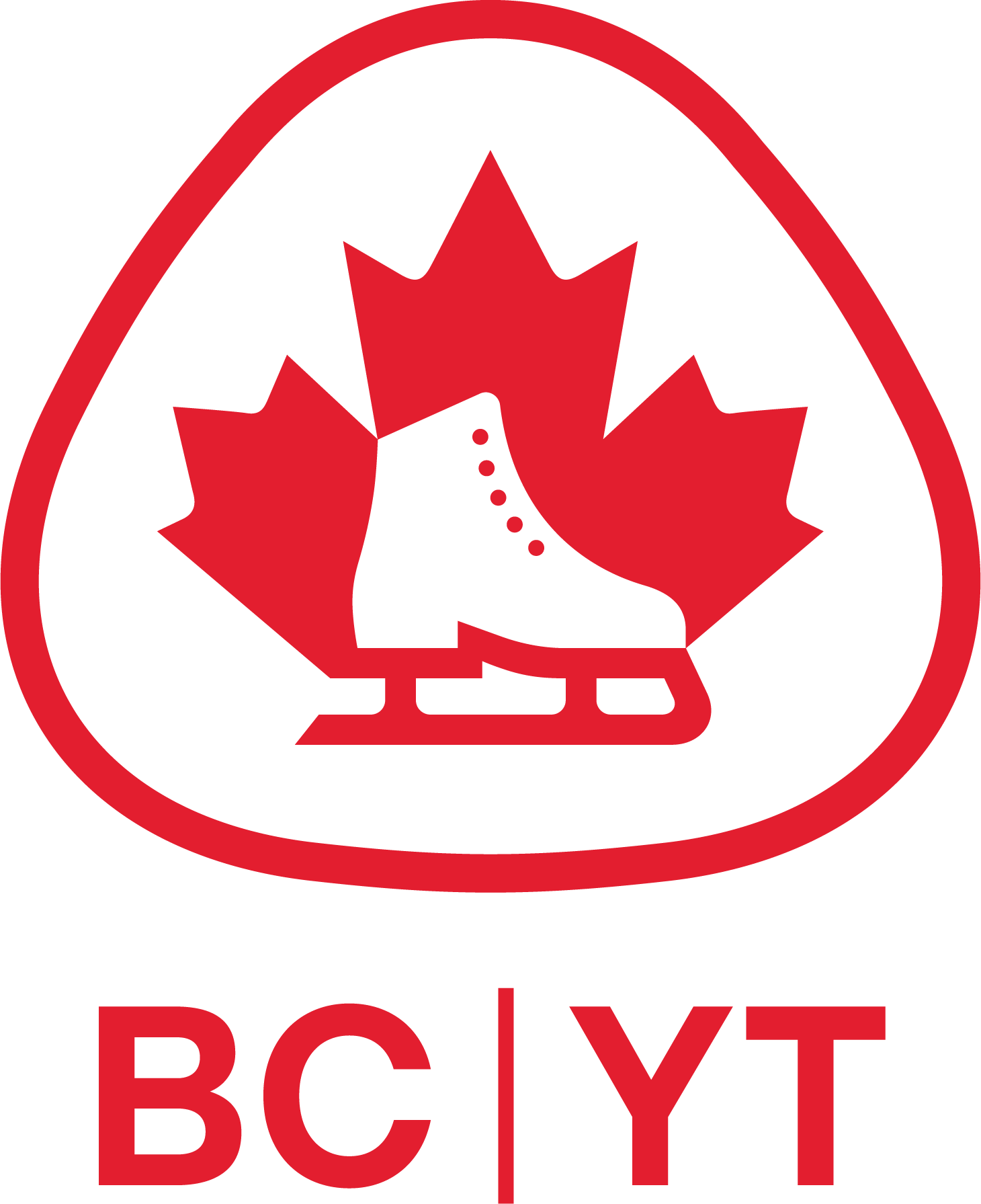               Please fill out the top portion along with the Element Called column as per your report card if registering after the completion on an               event. If registering prior to an event please list the elements as planned. Please leave the Technical Calls and Levels of Difficulty               column blank for the assessor.Additional Comments:Skater(s):Event:Competition:Skater’s Email:Date:Assessor 1:Primary Coach:Coach’s Email:Assessor 2:Assessor 2: Element Called(Attach Report Card)Technical Calls and Levels of Difficulty  According to Report CardRefer to technical documents on BC/YT Section website.1.)2.)3.)4.)5.)6.)7.)8.)9.)10.)11.)12.)